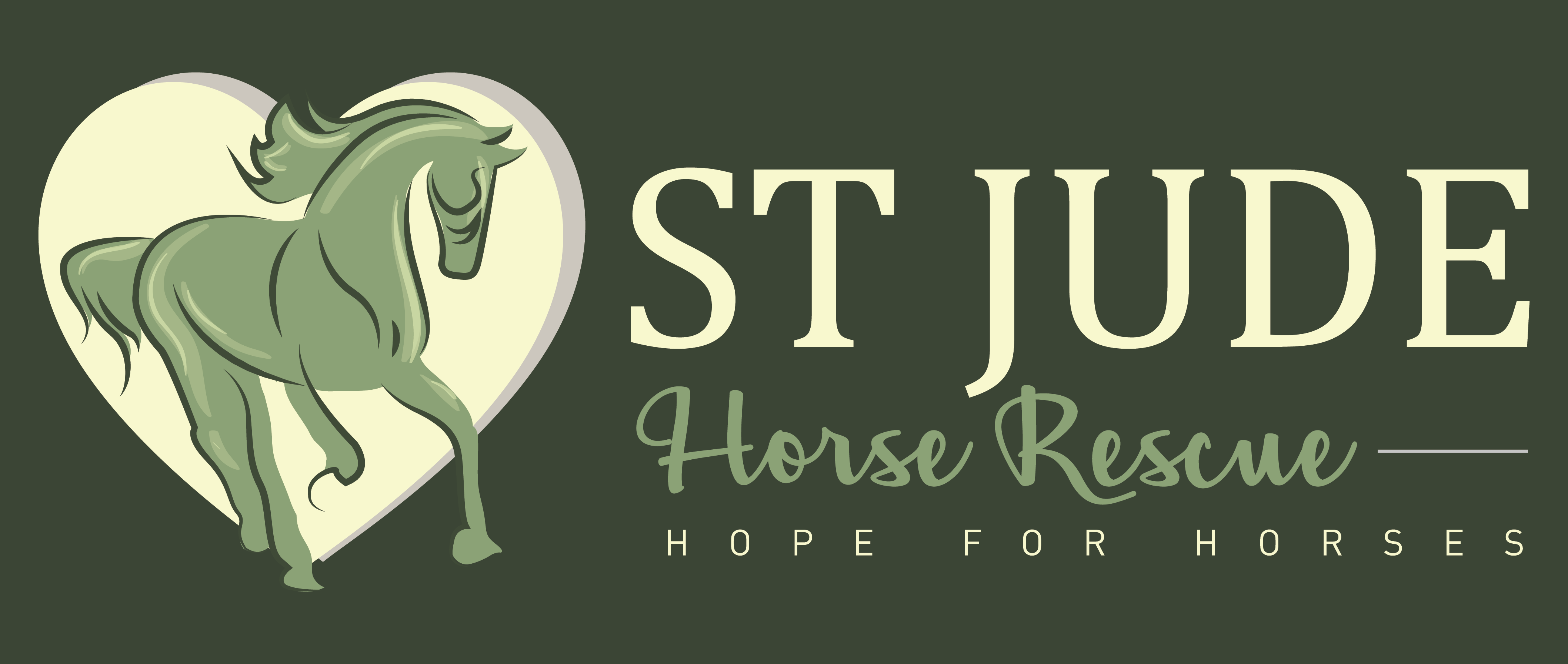 Volunteer Information FormFirst Name:________________________ Last Name:____________________________Address:________________________________________________________________ Cell Phone:___________________________ Home/Work:________________________ Best time to contact: _______________________________________________________ E-Mail:__________________________________ Occupation:_____________________ How did you hear about us?_________________________________________________ Please circle all areas of interest: Horse Care, Barn Duties, Outside Work, Cattle, Sheep, Goats, Sewing, Development, Fundraising, Education, Therapy, Dog grooming, Gardening, Special Events, Grant writingOther:_____________________________Do you have horse experience?_______ Livestock?_______ Small animals?_______ If yes, how experienced are you? ___ Beginner ___ Intermediate ___ Advanced Years of experience:_________Do you own a horse? ___ Yes ___ No If yes, how long? ______________________ Have you volunteered with a rescue before? ____________________________________ Where, how long and what did you do?________________________________________ ________________________________________________________________________ Why would you like to volunteer at St. Jude Horse Rescue? ________________________________________________________________________ ________________________________________________________________________ When are you available to volunteer? ________________________________________________________________________ ________________________________________________________________________